CV 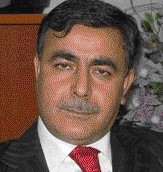 Name and Surname:  Hacı Duran                     Date of Birth: 01.01.1961 Title: Prof.Dr. Education Status: Science DoctorAcademic Titles:  Dr. Assistant Professor		 :1993  Associate Professor	:1997  	   	 	  Proffessor Dr		: 2003  Master Degrees and Doctoral Thesis  	6.1.  Master DegreesArslan S., “ The Role of Laws in Socio-Cultural Development.” SAÜ.,   1997 Duman Y., “ Our Women’s Attitude about the Feminism.”,SAÜ.,  1998 Güverçile İ., “Cultural- Educational Interaction”, SAÜ., 1997 Kılıç Ş.,  “Place of Right Press in the Development of Turkish Press”, SAÜ.,   1997 Polat A.,  “ Transition Type of in Social Change : Example of :Evrenköy ”,  SAÜ. 1998 Turunç M.N., “The Impact of General  Traditional Medicine on the People: Example of :Karapınar ”,  SAÜ., 1998 Yılmazçoban M., “ Comparison of Erdoğdu and Balbali in terms of Social Integration.                                             ”, SAÜ. 1996 Ahmet Kula,  “The Role of Gender in Teachers Professional Satisfaction” (Adadapazarı   	Örneği) 1998 Soner Y., “ The Impact of Family, Social, Enviroment and Personal Attitudes on Selecting Far East Sports “( For example :Adapazarı ) SAÜ, 1998           Hira Ismail, Islamicization of Knowledge, Example of Faruki, 1995 Fatma Torun and Children’s Right Teaching the Impact of game master’s of success, Permanent and Attitude,  Adıyaman University. Social Sciences Institute, 2011. Yakup Subaşı, Erich Fromm and Social Studies Education in Turkey , Adıyaman University. Social Sciences Institute, 2014 Yusuf Öntürkler, School Administrator's Strategic Leadership         Features, Example: Gölbaşı, THK. University 2014Mustafa Arkçı, Elementary School Principals' Leadership Citizens' Effect on Teachers' Job Satisfaction, THK University 2014Sadettin Erkenekli, Golbasi Middle School Manager and Teachers' Perception about Management Problems, THK University 2014Süleyman Topsoy, Mutual Perceptions of Teachers and Students, Gölbaşı Example, THK University 2014Bilal Zemin, Social Capital Capacity Adıyaman Case of Civil Society Organizations, THK University 2014Nejdet Çelik, Nurettin Topçu's Educational Understanding and Social Studies Textbooks, Adıyaman University, Institute of Social Sciences 2016Esra Arıtaş, The Place of Language and Values ​​in Social Studies Education by Erol Güngör, Adıyaman University, Institute of Social Sciences, 20176.2. .Doctoral. Thesis Hira İ., "Socio-Economic Factors Affecting the Labor Force: Example of: Adapazarı ", SAÜ., 1999 Publishes              7.1. Articles published in internationally journals (SCI & SSCI & Arts and Humanities)              7.2. Articles published in other internationally  journals1.“At-Tukusu al-Cenaiziyye ve A’midetu’n-Nasr fi Sekafeti’l-Garb ve’l-İslam ve İnşau’l Haymana Ala’ş-Şu’ub” Reviue d’Antropologie des Religions, Numéro dix neuf, Laboratoire d’Anthropologie des Religions Et Leur Comparaison, Faculté des lettres et des langues, Université de Tlemcen– Algérie2017 ISSN/2353-0197 (Arapça)2.“Al-Azmatu al-Muvatana ve İnşau’l-Heyula Havla’l-Madaris”, Macallatu’l-Ciil,AdDirasatu ad-Siyasiyya ve al-Alakatu ad-Davliyya, sayı 6, 2016 Tripoly Lubenon, ISSN2410-3926 (Arapça)3.“Simulative Identities or live for the constructed communities  in the Muslim World”, Reviue d’Antropologie des Religions, Numéro 20 Janvier 2018, Laboratoire d’Anthropologie des Religions Et Leur Comparaison, Faculté des lettres et des langues, Université de Tlemcen– Algérie 2018, ISSN/2353-01974.“The Change Of Democracy And The Political Islamıst Elits In Turkey”, Reviue d’Antropologie des Religions, Numéro 23 Septembre 2018, Laboratoire d’Anthropologie des Religions Et Leur Comparaison, Faculté des lettres et des langues, Université de Tlemcen– Algérie 2018, ISSN/2353-01977.2. Proceedings presented at international scientific meetings and published in the proceedings:1-Education as an Instrument of Cultural Continuity of Global Economic Powers, International Education Philosophy Congress, Education Bir Sen, Ankara 6-8 March 2009 2- The Position of Teacher and Student Roles in the Context of New Educational Technologies ", International and Open Education Symposium, Anadolu University, 23-25 ​​May 2002 Eskisehir3-Reproduction and Functions of Corporate Cultures, The Thrid Business and Economy International Workshop, Giresun University, 26-27 June 2008 Giresun4-Sociological Value of Statement of Nanotechnology Discoveries and Innovations,6.th Nanoscience and Nanotechnology Conference, June, 15-18 2010 İzmir  8- "Cultural Destruction and feral OF Migrate from" Immigration: Turkey's International Migration and the World of Truth Symposium, 11-13 May 2012 Gaziantep University, Gaziantep9- "Standardization and Creativity in Education", 1.International Education Programs and Education Congress, Anadolu University, Eskişehir, 5-8 October 201110-Torun F., Akdağ G., Duran H., An Investigation of Social Studies Teachers' Opinions about Using Alternative Measurement and Evaluation Techniques, InternationalConference on New Trends in Education and Their Implications, Antalya 11-13 November 201011-Yermuk University, Faculty of Letters, Department of Sociology Visiting Faculty Member, 201112- "Seeking Democracy in the Shadow of Firewalls in Iraq", Iraq's Quest for Democracy and Future Outlook ", organized by Mecmuatu'l Iraqi Li'Dirasatiti Strategiyye, 30. November 2 December 2011 Baghdad13- "Sociology of Arab and Turkish Modernization after Caliphate", Atcoss, Arab Turkish Social Sciences Congress 2. Cairo, 17-19 March 2012 Egypt, Scientific Committee Member and Chairman14- "A Sociological Reading on the Muslim Brotherhood Community", Hasan al-Banna and the Muslim Brothers, International Symposium, Young Accumulation and Civilization Magazine, 5-6 May 2012 Ankara 15- "Arabs and Turks in the Mirror of Yitik Hafızan" Arab Relations Workshop, Arab Thought Forum and Strategic Thinking Institute, 27-31 December 2012 Amman Jordan16- "Civil War Simulations and Brotherhood in Iraq", Nehve Bie Aliklimiyye Alamine, International Conference, Organizer, Almacmua Alıriyye Alstratejiyye, 23-24 February 2013 Baghdad, Iraq17. "Civil Society in the ruling AK Party in Turkey", Edited by Al-Merkezu'l li'dirasati'lstratejiyy to Hedy, Institute of Strategic Thinking and 2-3 September 2013 Erbil Iraq18- "The Test of the World Against the Fight and Against the People", Organizing International Rights and Freedoms Coordination Center, 24-25 October 2013, Doha, Qatar19-International Rights and Freedoms Coordination Center, Foundation Studies Workshop, World Muslim Scholars Association, 2-4 November 2013 Doha, Qatar
20- "Turkey's democratic and economic Experience", "Functioning and Ottoman Archives of the Turkish bureaucracy," "Modernization and Demographic Change in Turkey", Tilmcen University, Invited Conference 17-23 December 2013 Tilmcen University, Sociology and History Departments, Algeria21--“Democracy in Turkey and Change of Power Elites”, Democratic Transitions and Elections: a comparative approach, Arab Center for Research and Policy Studies, Tunis, 5-7 Mart 2015 22 - "Simulations, Ideologies and Ethnic Identity in the Middle East": 3rd International Middle East Congress "Mezhepler ve Etnisite: Conflict Resolution" Tasam, M. Kemal University, Hatay Governorship, Hatay 7-8 March 201523 - "The Status of the Kuddus and the Policy of Israel", Istanbul Security Conference 2015, Tasam and Marmara University 4-5 December 2015 Istanbul24 - "Thrifty Technologies; Communities, Parties and Search for Power ", Risale Foundation and Adiyaman Municipality, 14-15 March 2015 Adıyaman25-“At-Tukusu al-Cenaiziyye ve A’midetu’n-Nasr fi Sekafeti’l-Garb ve’l-İslam ve İnşau’l Haymana Ala’ş-Şu’ub” Tilimsan University, Al-Mihabaru’l-Antropolojiyya al_Adyan ve Mukaranatuha Dirasatu as-Sosyo Antropolojiyya, 8 Mart 2016 Cezayir 26-“Simulative Identities or live for the constructed communities”, Ninth international conference, Identities: the concept, its manifestations, its evolution, Tunisian-Mediterranean Association for Historical, Social and Economic Studies ve Tunisian World Center for Studies, Research, and Development merkezleri birlikte düzenledi. Munster 24- 25. November 2016 Tunus 27-“Tatavvuru Nizamu’l Parlamani fi Turkiya ve Takhallufu Alarab Minha; Kiraeten Sosyolojiyyan” Taddavvuru Amali Nizami Parlamani ve Dusturi Al Arabi, Almutamaru Addavli, International Historians Association for Culture Development and Social Science ve Irak Parlemento . Bağdat 15-16 Mayıs 2017 28-Al-Hitabu al-İlahi ve Tahdidühu Tatarufiyya ve Taasubuyya: Kiraaten Sosyologiyya, Almutamaru ad-Davly Havla Masuuliyat Al-Muştaraka Ahdafu Vaaida Fi Muvacahati alİrhab, Centre For Professonall Studies Betveen Havza and The University, Kufa University, Baghdat 4 Mart 2017 Irak 29-“Turkish and Arab Sociological Traditions, Position to Historical Common Memory”, Sociology in İslamic Geography Conference, Sociologist Association and İstanbul Cultural AŞ, İstanbul 12-13 Mayıs 2017 30- “Tahavvulatu Manzumeti'l-Kıyam bi'l-Muctemeatu'l-Arabiya ve'l-Mağribiya”, A Association des Amises de Sociologique, Tetuan, Magrib/Fas, 13-15 Mayıs 2018 7.4. Written international books or sections in books7.5. Articles published in nationally-respected journals1- "Secularism and Theocracy", Türk Yurdu Magazine, Volume 8, Issue 5-6, Türk Ocakları Publications, İstanbul June-July 19872- "On Sociological Thought", Turkish World Research Journal, Issue 105, Turkish World Research Foundation Publications, Istanbul December 19963- "Drink and Socio-Psychological Aspects of Drug Abuse," New Turkey Magazine, Year 2, Number 9, New Media Services Publications Turkey, Ankara in May-June 19974- "Akyazı Kurmançları", Editor Prof.Dr.Orhan.Türkdoğan, Ethnic Sociology, Timas Publications, Istanbul19975- "The Importance of Ottoman Archives for Turkish Sociology", Science and Art Magazine, issue 41, Istanbul 19976- "Romanian Turks and Dobruca", Turkish World History Journal Issue 121-122, Turkish World Research Foundation Publications, Istanbul January-February. 1997 7- "Organizational Commitment and Job Satisfaction Levels of Police Department Employees in Adıyaman", Police Journal, Year 7, Issue 29, General Directorate of Police Headquarters Publications, Ankara October 2001.8- "Europe in the second and third generation Turkish Youth", together with Moses and said Edibe Taşdelen, Turkey and the Youth in Europe, Kanrad spring Adenea Foundation. Ankara 20029- " Practices of the People's Tabiche in the Seven Settlement Centers in Sakarya "Folklore / literature (folklore, communication, anthropology, musicology, history, literature) magazine, volume 9, issue 35, Ankara 2003" 10- "The Influence of Cultural Post-Modern Society on Entrepreneurial Behavior" Turkish World Research Journal, May-June 2003, Issue 144, Turkish World Research Foundation Publications, Istanbul 200311- "Barackomania and the Naked King", Turkish World History Culture Magazine, Foundation of Turkish World Research. Issue 266, Istanbul February 200912- "The Tasks of Dazlak Chasin and Turkish Tolerance", Turkish World History Culture Magazine, issue 25, Foundation of Turkish World Research. Istanbul April 200813- "The Position of Teacher and Student Roles Facing New Educational Technologies", Turkish World Research, Issue 176, September 2008 İstanbul14- "Place and importance of sociology in the discipline of social studies", Foundation of Social Studies, Editor, Refik Turan and Kadir Ulusoy, Maya Academy publications, Ankara 201015- "Turks Wish to Sacrifice in the Icon of the Mysterious Armenian Genocide", Turkish World Research, Issue 175, August 2008 Istanbul16- "A Need from the Tablet: Local Administration Reform", Local Politics Magazine, Issue 4, Plato Consultancy, April 2006, Istanbul17- "City and Urban Culture", Local Politics Magazine, Issue 10, Plato Consultancy, October 2006,Istanbul18- "Westernization and the EU Process", Local Politics Journal, Issue 12, Plato Consulting, December 2006, Istanbul19- "The Metaphor of Saying the Environmental Problem and the Everyday Environmental Crises in the United Big Cities", Local Politics, Issue 35, Plato Consulting, vol. November 2008 Istanbul20- "Poverty-hindered City: Adıyaman", Local Politics, Issue 30, Plato Consultancy, June 2008,Istanbul21- "Municipal Unions and Their Problems", Local Politics, Issue 32, Plato Consultancy August 2008 Istanbul22- "Urban Citizens' Urban Rights in Global Cities", Local Politics, Issue 29, Plato Work, May 2008 Istanbul23- "Ideological Use of Tradition in the Process of Local Politics", Local Politics, Issue 26, Plato Consulting, February 2008 Istanbul24- "The Occurrence of Social Security in Building Debris", Local Politics, Issue 28, Plato Consultancy, April 2008, Istanbul25- "Local Government Power as a Transition of Appropriations and Autonomy to an Alignment", Local Politics, Issue 34, Plato Consulting, October 2008 Istanbul26- “Education, School and Company”, Sociology Conferences, issue 40, Istanbul University, Istanbul 200927-“An Evaluation of Sabri Ülgener and Two Works”, with F. Torun, Sociology Conferences, Issue 41, Istanbul University, pp. Istanbul 201028-“Levels of Teacher Candidates Understanding Concepts Used at the Independence March”, Sociology Conferences with F.Torun, Issue 43, Istanbul University, vol. Istanbul 201129-“Total Quality Management and Organizational Commitment: Adıyaman Police Department Example”, with Mücahit Çelik, Akademik Bakış Magazine, Issue 24 June 2011 Turkish Social Sciences Institute, Celalabat Kyrgyzstan30-“Impact of Demographic Characteristics on Organizational Commitment and Job Satisfaction: Adıyaman Police Department Example”, with Mücahit Çelik, Newsa Humanities Sciences, c. 6, number 2, April 201131-“Civil War Simulations and Brotherhood in Iraq”, Journal of Strategic Thinking, January 2012, Institute of Strategic Thinking Ankara, 201232- "Achievement, Retention and Holding Effect of Playing Method in Children's Rights Teaching" F. Torun, Journal of Adıyaman University Social Sciences Institute, Year 7, issue 16, April 201433- "Ideologies in Islamic World Ethnic Identity and Terrorism" Journal of Turkish World Research, September, October 2015, Issue 21834- "On the Mathematics Used in Everyday Life: From the Past to the Present": Theoretical and Practical "Turkish Journal of Computer and Mathematical Education, C.2 No 3. Emrullah Erdem andramazangürbüzhttp://dergipark.ulakbim.gov.tr/turkbilmat/article/view/1037000034/0http://dergipark.ulakbim.g ov.tr/turkbilmat/article/view/103700003435- "A Comparative Study on the Characteristics of the Adolescents' Theory of Computing Skills", Journal of Computer and Mathematical Education, vol.6 No.3 (2015), 463-482, http://oaji.net/articles/2016/1134-1451909413 .pdf 7.6. Presentations In the National  Science Meeting and  Published Proceedings 1- "Pedagogical and Social Problems of Educational Practices in Primary and Secondary Education Institutions in             Adapazarı", Adapazarı Symposium on Dünden Bugüne, Adapazarı Chamber of Commerce and Industry and Sakarya University, Sakarya University Publications. Adapazarı 19972- "Religious Implications of protectionism trend in Turkey," Turkey's Security Symposium (Date to Present Internal and External Threats). Elazığ 17-19 October 2001, Fırat Univ. Spring. 3- Elazig 2002. "Traffic Safety and Stakeholder Relations in Turkey" Traffic and Road Safety Congress, Summary and Proceedings, 25-27 April 2001 in Ankara, Gazi University and the Ministry of Internal Affairs joint release. Ankara 20014. "Employee Role of Socio-Cultural Values ​​in Education", Turkey Conference on Solutions to Problems 4, Fundamental Objectives and Solutions in the Republic's Centenary 21-25 May 2001 in Gaziantep.5- "Teaching in Combined Classes ... (Adıyaman Example) 15th National Educational Sciences Congress, 13-15 September 2006, Muğla University, Muğla 20066- "Developments in the Field of Education in Adıyaman" in the Republican Period, 14th International Nemrut Festival-Adıyaman Symposium on the Crossing of Eastern and Western Civilizations 8-10 September 2006 Adıyaman, Adıyaman Governorship and Adıyamanlilar Foundation7- "Meaning of the Concept of Tolerance in Textbooks and Traditional Culture", Hacı Duran and Kadir Ulusoy, 4.Social Science Education Congress, MEB and Marmara University 7-9 October 2009 Istanbul	7.7.  Other Published   Books: 1-Industry Dynamics, Change Publications, Istanbul 2002, İSBN 975-8289-42-X 2-New Generation Turkish Youth in Europe, Identity and Compliance Questions, Prof. Dr. Musa Taşdelen and Assoc. Dr. Joint Work with Edibe Sözen, Sakarya University Publications, 20003-Published in the National Gazettes and Websites (Yeni Akit, Milliyet, Haber10.com, aydinlarocagi.org, enpolitik.com, etc.)8.    Projects  Attend of Conferences,  Educational Programs and Attend of Projects1-MEB. EU and World Bank, Basic Education Support Project, Expert Educator, Education of Headmen and Imams to Increase Girls' Access to Schools, 28.06.2004-02.07.2004, Adıyaman2-Prime Ministry I. Resolutions Committee: Member of the Committee on the Full Participation of the Disabled People in Social Life, Ankara 29 November- 02 December 1999.Ankara3-TRT GAP Television, "Four Seasons Women's Program", live talk on "women's participation in social life" March- April 2001.4-TRT GAP Television, Expert Speaker on "Discussion Debate Program", "Successful Women's Stories" and "Participation of Girls in Education", December 2002 Diyarbakır5- In-Service training programs and seminars for employees of Adiyaman Governorship and Security Directorate. Within the scope of these programs, the following conferences and classes were given: Public Relations, Customs and Populations in Social Development, Social and Cultural Factors Affecting Behaviors, Human Rights, Communication and Empathy,6-Educational Current Issues and Solution Proposals from the Viewpoint of Educational Sciences, "Educational Science Member of the Commission on the Use and Evaluation of Information Produced in the Field "10-11 February 2004 Ankara University Faculty of Educational Sciences,7- "Faculty of Education and Collective Service Function", Member of the Commission, Ankara University Faculty of Education Sciences, 2-3 March 2006 Ankara University8- "Renewed Primary Education Programs Sharing Seminar", Ministry of National Education, Department of In-Service Training, Ankara 25-27 January 2006 Ankara9- "Corporate Achievement, Motivation and Communication Skills Training" Adıyaman MunicipalityManagement Unit Managers Training Project, Project Coordinator and Training Expert, GaziantepUniversity Continuous Education Center 26 June-09 July 200610- "We Manage Our Together Together", Projective Specialist Educator, United Nations Development Program(UNDP), Undersecretariat of Treasury, EU-DPT. Modernization and Strengthening Social Dialogue for Change in Turkey, Kahta Municipality Under the Program Conducted for the project. 22-26 January 200711- "A clean page for ourselves and our city" Public education for the separation and evaluation of solid wastes at home Project completed for the Adıyaman Municipality within the scope of Project Coordinator, United Nations Development Program (UNDP), Undersecretariat of Treasury, Sectoral Policies Integration Program of Sustainable Development ., 2006-2007 Adıyaman 9. Administrative Duties1. Grader and Business Analyst at the Prime Ministry State Archives General Directorate, 1987-19932. Sakarya University Faculty of Arts and Science, Head of Department of Sociology of Institutions 1993-19993. Gaziantep University Adiyaman Education Dean, 2000- 20074. Gaziantep University University Board Member, 2000-2006 5- Gaziantep University University Senate Member, 2000-20066-Adıyaman University Faculty of Education, Department of Primary Education-Head of Department-2007-20177-Istanbul Aydın University Faculty of Health Sciences, Department of Social Work 2017-20188-İstanbul Gelişim Unuversity, Faculty of Health Sciences, Depertment of Social Work 2018-20199- Istanbul Aydın University Faculty of Arts and Science, Department of Social Sociology10. Memberships in Scientific and Professional Organizations 1-Institute of Strategic Thinking, Ankara 2-Kültür  Ocağı Foundation, Istanbul 3-National Turkish Student Association 4- Aydınlar Ocağı, Istanbul, Science and Advisory Board Member 5-Turkey Language and Literature Foundation, the Science Advisory Board Member 6-Turkish Education 7-Author's Association 8-Ankasam, Ankara Center for Crisis and Political Research 9- Algeria Tilimsan University Institute of Anthropology of Religions and Civilizations,10. Awards11. Fill in the table below for the undergraduate and graduate level courses you have given in the last two years.İletişim: duranhaci@gmail.comduranhaci@gmail.com Tel:  05326486089 Website: www.haciduran.comNote: I have been working particularly conflicts about in the Arab World for seven years. I have a wide network of universities in all Arab countries. I have experience in attracting students from Arab countries. I can contribute to international cooperation initiatives on education.DegreeAreaSchool NameYear Secondary Education Math Sıvas Lisesi 1980 Higher EducationPhilosophy of TheologyAnkara University 1986 Doctoral StudySocial Structure and Social Change İstanbul University 1993 Associate ProfessorManagement and Work Sociology Sakarya University 1997 Professor Dr. Sociolgy Gaziantep University 2003+ Academic Year Term  Lesson NameWeekly HoursWeekly HoursStudent Number Academic Year Term  Lesson NameTheoretical Implementation Student Number 2014-2015 FallModern Managment Ideas 3 120 Evolution SociologyPolitical ScienceSocial Psychology Turkey History of Socio Economic2 2 3 6 62 2 Spring Technology and  Innovation Managment Social  AnthropologySocial PsychologyCivilizations and  Cultures2 2 3 120 58 187 Spring Current Education Problems3 2 2015-2016 FallModern Managment Ideas Education SociologySosyology of Religius3 2 2 60 425 43 2015-2016 FallPolitical ScienceSocial PsychologyTurkey’s History of Socio Economic2 2 3 120 60 2015-2016 Spring  Technology and Innovation Management3 60 2015-2016 Spring  Current Education ProblemsSocial PyschologyCivilizations and CulturesSocial Psychology3 3 3 3 2   74  85 70 